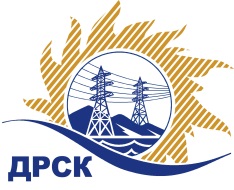 Акционерное Общество«Дальневосточная распределительная сетевая  компания»ПРОТОКОЛ № 688/МЭ-ВП по выбору победителя открытого электронного запроса предложений на право заключения договора «Автошины» для нужд филиала АО «ДРСК» «Амурские электрические сети» Закупка 2536 р. 4.2 ГКПЗ 2017.   ЕИС № 31705692058Форма голосования членов Закупочной комиссии: очно-заочная.ПРИСУТСТВОВАЛИ: 8 членов постоянно действующей Закупочной комиссии АО «ДРСК»  1-го уровня.ВОПРОСЫ, ВЫНОСИМЫЕ НА РАССМОТРЕНИЕ ЗАКУПОЧНОЙ КОМИССИИ: Об утверждении результатов процедуры переторжки.Об итоговой ранжировке заявок.О выборе победителя запроса предложений.РЕШИЛИ:По вопросу № 1Признать процедуру переторжки состоявшейсяУтвердить окончательные цены заявок участниковПо вопросу № 2Утвердить итоговую ранжировку заявокПо вопросу № 3 Признать победителем запроса предложений на право заключения договора: «Автошины» для нужд филиала АО «ДРСК» «Амурские электрические сети» участника, занявшего первое место в итоговой ранжировке по степени предпочтительности для заказчика:  ООО "Дальневосточная торговая компания" (141090, Московская область, г. Королев, мкр. Юбилейный, ул. Пионерская, д.1/4, пом.L) на условиях: стоимость предложения 730 661,02  руб. без НДС (цена с НДС 862 180,00  руб.) Условия оплаты: в течение 30 (тридцати) календарных дней с  даты  подписания   акта сдачи-приемки товара и товарной накладной (ТОРГ12). Срок завершения поставки до 20.12.2017г. с правом досрочной поставки. Гарантийный срок: 12 месяцев  с момента ввода продукции в эксплуатацию.Секретарь Закупочной комиссии 1 уровня  		                                                                                      М.Г. ЕлисееваТерешкина Г.М.(416-2) 397-260г.  Благовещенск« 30 » ноября  2017№п/пНаименование Участника закупки и его адресОбщая цена заявки до переторжки, руб. Общая цена заявки после переторжки, руб. 1.ООО  "ШТОРМАВТО" 813 558.90813 558.902.ООО «Вираж» 756 364.41756 364.413.ИП Мельников Николай Николаевич 789 364.41756 101,714.ООО "Дальневосточная торговая компания" 801 745.76730 661,025.ООО "АМУРТЕХТРЕЙД" 904 000.00740 966,116.ООО 'Авто Центр Самарагд' 780 677.97780 677.97Место в предварительной ранжировкеНаименование участника и его адресСтрана происхожденияОкончательная цена заявки после переторжки, руб.Итоговая оценка предпочтительности заявок после переторжки1 местоООО "Дальневосточная торговая компания" РФ, иностр730 661,021,3782 местоООО "АМУРТЕХТРЕЙД" РФ, иностр740 966,111,3273 местоИП Мельников Николай Николаевич РФ, иностр756 101,711,2524 местоООО «Вираж» РФ, иностр756 364.411,2515 местоООО 'Авто Центр Самарагд' РФ, иностр780 677.971,1306 местоООО  "ШТОРМАВТО" РФ, иностр813 558.900,967